Kedvezményezett neve: Ládbesenyő Község Önkormányzata A projekt címe: Jó kis hely infrastruktúra fejlesztés LádbesenyőnA projekt azonosító száma: EFOP-2.1.2-16-2018-00041Megvalósítás tervezett időszaka: 2019.05.20. - 2021.04.30
A projekt összköltsége: 20 000 000, - Ft
A támogatás mértéke: 100 %A projekt célja, hogy Ládbesenyő településen javuljon a minőségi szolgáltatásokhoz és programokhoz való hozzáférés, megteremtődjenek a szegénységből való kivezetés egyenlő esélyei a helyi szükségletekre épülő "Jó kis hely" kistelepülési gyermekprogramok megvalósításához szükséges infrastrukturális feltételek javításával, növelve ezzel Ládbesenyő település vonzerejét és lakosságmegtartó képességét. A projekt keretében a meglévő és a helyi önkormányzat tulajdonában lévő jelenleg "Kultúrház" funkcióval rendelkező ingatlan átalakítása és berendezése történik annak érdekében, hogy megfeleljen az új funkció, a "Jó kis hely" közösségi gyermekprogramok szakmai és módszertani feltételeinek a társadalmi integráció és a felzárkózás érdekében a településen élő 0-25 éves korú, roma és nem roma származású gyermekek és fiatalok, valamint a programba bekapcsolódó szüleik számára. A felújítás keretében szociális blokk kerül kialakításra, akadálymentes WC, zuhanyozó és mosó helyiség, teakonyha és raktár kialakítása. A közösségi térben álmennyezet és gipszkarton és mobilizálható válaszfalak segítségével kialakításra kerül az iroda, a játszó- és foglalkoztató szoba és a fiatalok számára egy "játék terem". A felújítás érinti a villamos- és vízvezetékhálózat és a szerelvények cseréjét, a kazán, a burkolatok és a belső nyílászárók bővítését, illetve cseréjét. A projekt keretében kialakításra kerül az udvaron egy babakocsi tároló, játszótér homokozóval, valamint egy szabad téri fitnesz terem a fiatalok számára. Beszerzésre kerülnek a "Jó kis hely" működtetéséhez szükséges berendezések eszközök, valamint a szakmai szolgáltatások működtetéséhez szükséges játékok és sporteszközök.A projekt a Széchenyi 2020 program keretében valósul meg.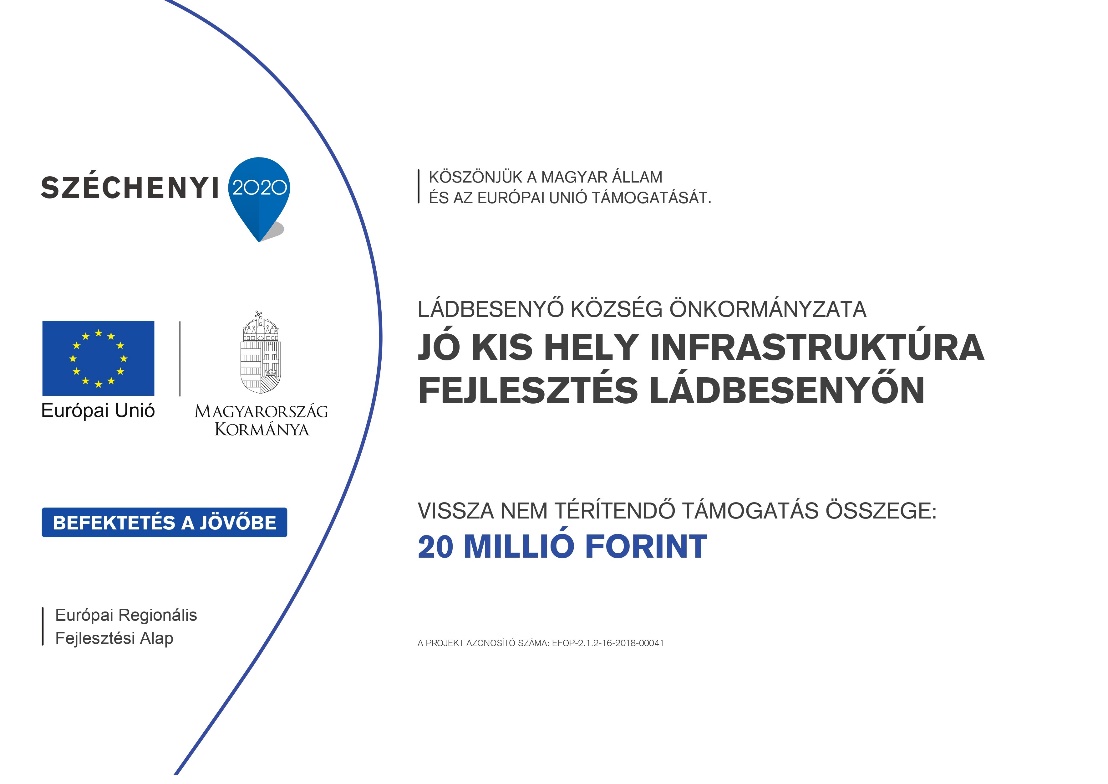 